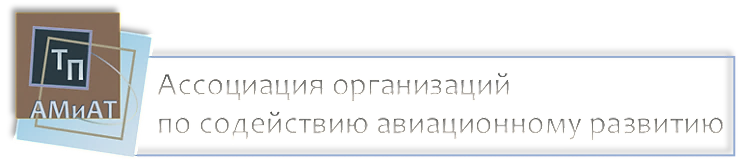 ОТЧЕТо выполнении проекта реализации Технологической платформы «Авиационная мобильностьи авиационные технологии» за 2020 год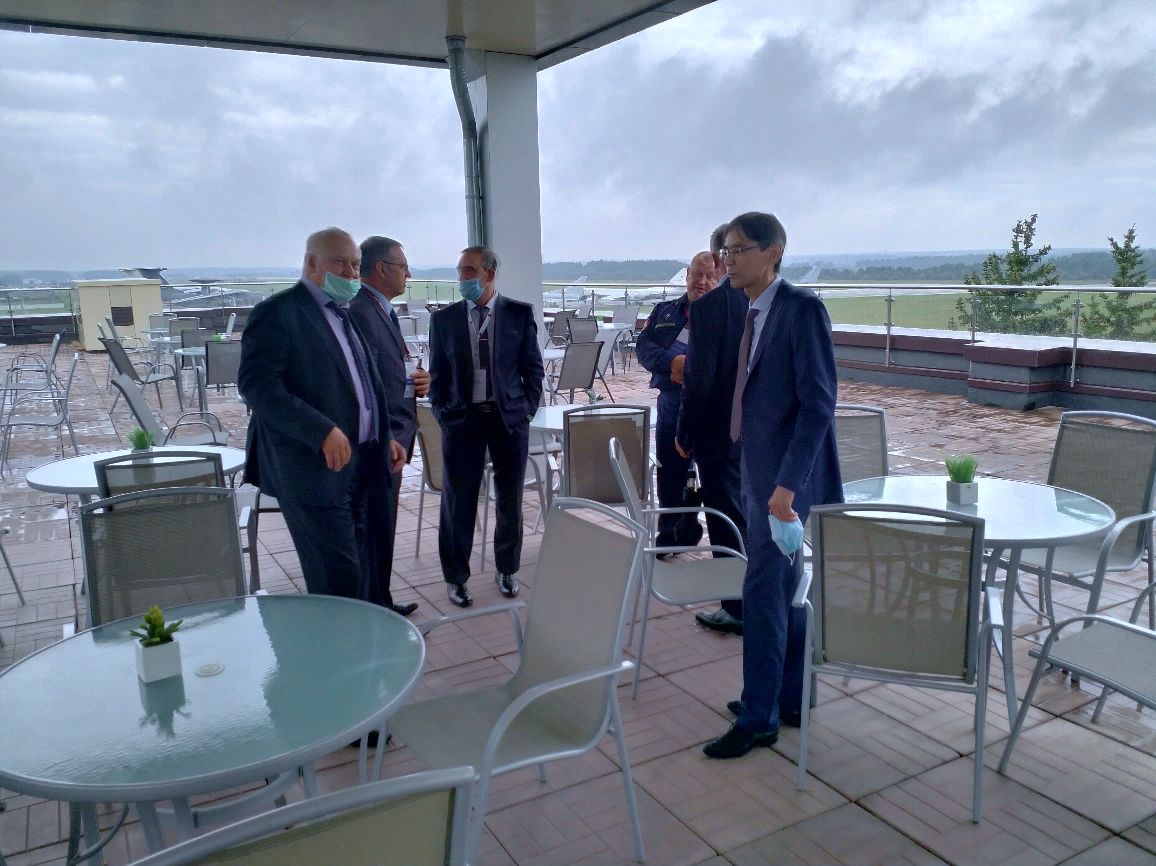 г. Москва, 2021 г.Утвержденрешением Наблюдательного совета Ассоциации «Технологическая платформа «Авиационная мобильность и авиационные технологии»(протокол № __от __.__.2021 г.)ОТЧЕТо выполнении проекта реализации Технологической платформы«Авиационная мобильность и авиационные технологии»за 2020 годПредседатель ПравленияАссоциации «Технологическая платформа «Авиационная мобильность и авиационные технологии»______________________ А.А. Ким«30» апреля 2021 г.1. Организационное развитие Технологической платформы1.1. Динамика состава участниковТехнологическая платформа «Авиационная мобильность и авиационные технологии» (далее также – Технологическая платформа, Платформа, ТП «АМиАТ», ТП) была создана 29 ноября 2010 г. и включена в Перечень технологических платформ, утвержденный решением Правительственной комиссии по высоким технологиям и инновациям.Организациями - инициаторами создания Платформы выступили:ФГУП «Центральный аэрогидродинамический институт им. профессора Н.Е. Жуковского»;ФГУП «Центральный институт авиационного моторостроения им. П.И. Баранова»;ФГУП «Государственный научно-исследовательский институт авиационных систем»;ФГУП «Государственный научно-исследовательский институт гражданской авиации».В дальнейшем к Технологической платформе присоединились ПАО «Объединенная авиастроительная корпорация», Государственная корпорация «Ростех», АО «Вертолеты России», АО «Объединенная двигателестроительная корпорация», ПАО «Аэрофлот», Группа компаний «Волга-Днепр», ФГБОУ ВО «Московский авиационный институт (национальный исследовательский университет)», другие ведущие российские разработчики и производители авиационной техники, интегрированные структуры, авиакомпании, высшие учебные заведения.В соответствии с решением Правительственной комиссии по высоким технологиям и инновациям (протокол от 01.04.2011 г. № 2) организациями - координаторами Технологической платформы являются: ФГУП «ЦАГИ», ПАО «Объединенная авиастроительная корпорация» и Государственная корпорация «Ростех».В декабре 2015 г., в соответствии с требованиями Методических рекомендаций по мониторингу деятельности технологических платформ, на базе неформального объединения «Технологическая платформа «Авиационная мобильность и авиационные технологии» было создано юридическое лицо в форме некоммерческой организации – Ассоциация «Технологическая платформа «Авиационная мобильность и авиационные технологии» (далее также – Ассоциация, Ассоциация «ТП «АМиАТ»).В соответствии с Уставом Ассоциации, полноправными участниками Технологической платформы являются только члены Ассоциации, которые имеют следующие основные полномочия:участие в органах управления ТП;утверждение документов, регламентирующих деятельность Платформы;принятие решений о формировании проектов;бесплатное пользование услугами Ассоциации.В целом, начиная с 2012 г., количество организаций - участников Технологической платформы увеличилось более чем в 3 раза и в настоящее время составляет 128 организаций. Полный перечень организаций - участников ТП приводится в Приложении 1.1 к настоящему Отчету. Всего, по состоянию на 01.01.2021 г. членами Ассоциации «ТП «АМиАТ» являются 64 организации, что составляет 50,0% от общего количества организаций - участников Платформы. С общей динамикой изменения состава участников Технологической платформы и структурой состава Ассоциации можно ознакомиться на Рисунке 1.Рисунок 1. Динамика изменения состава участниковТП «Авиационная мобильность и авиационные технологии» в 2012-2020 гг.За период, прошедший с момента создания и начала функционирования Ассоциации, структура состава участников Платформы адаптировалась к существующим реалиям российской экономики и имеющимся практическим возможностям в рамках действующего правового поля. Количественный состав организаций - участников ТП (членов Ассоциации) также достиг максимального насыщения, с учетом состояния и динамики развития отрасли.На данный момент, структурный состав членов Ассоциации достаточно сбалансирован – примерно половина приходится на научные организации и вузы; вторую половину составляют организации реального сектора – производственные, конструкторские и прочие организации, включая компании малого и среднего бизнеса.Как уже отмечалось ранее, на текущий момент в состав Ассоциации входят 64 организации: основная часть перешла из прежнего состава Платформы; некоторые организации присоединились позднее. Организации, заявившие об участии в Технологической платформе, но не являющиеся членами Ассоциации, сохранены в базе данных информационного обмена и получают актуальную информацию о текущих мероприятиях ТП, но не участвуют в управлении деятельностью Платформы и не имеют права бесплатного пользования услугами Ассоциации, включая экспертную и проектную поддержку (соответственно, начиная с 01.12.2015 г. участниками Технологической платформы могут стать только члены Ассоциации). Подробная динамика изменения состава организаций - участников ТП в 2012-2020 гг. приводится в Приложении 1.2.В 2020 году на основании поступившего заявления и решения Правления в состав Ассоциации была принята новая организация – ООО «Моторостроительная компания 3К-Мотор» (г. Новосибирск). При этом, четыре организации – ЗАО «Двигатели «Владимир Климов - Мотор Сич», АО «ПИиНИИ ВТ «Ленаэропроект», АО «РПКБ» и ФГБОУ ВО «Казанский национальный исследовательский технологический университет» – в силу различных обстоятельств (сложное финансовое положение, изменение приоритетов и технологической направленности деятельности предприятия, др.) вышли из состава Ассоциации.Политика аппарата Ассоциации и решения органов управления направлены на обеспечение максимально комфортного режима членства в Ассоциации: установленные в начальный период деятельности Ассоциации (с 2016 г.) размеры членских и вступительных взносов не меняются; для членов органов управления (Правления и Наблюдательного совета) предусмотрена возможность заочного голосования с целью сокращения (минимизации) их временных и финансовых издержек; действующий в минимальном кадровом составе аппарат Ассоциации (2–3 чел.) с привлечением по конкретным темам (вопросам) организаций - участников и экспертов Платформы – ведет активную информационную и координационную работу, а также использует все имеющиеся возможности по поддержке и продвижению наиболее перспективных исследовательских и технологических проектов (направлений).На данный момент, Ассоциация «ТП «АМиАТ» и наши эксперты готовы к сотрудничеству с российскими и иностранными клиентами по вопросам выполнения научно-исследовательских и аналитических работ в области авиастроения и воздушного транспорта, включая проведение по заказам заинтересованных организаций, органов власти и отдельных лиц научно-технической, финансово-экономической и других видов экспертиз в сферах нашей тематической специализации. Также, возможно оказание необходимой консультационной и коммуникационной поддержки, включая организацию сотрудничества между различными участниками (привлечение к кооперационному взаимодействию российских и иностранных организаций и экспертов).Более подробно о составе участников Платформы и других организационных вопросах членства в Ассоциации можно ознакомиться в разделе сайта «Кабинет» – https://aviatp.ru/cabinettp.1.2. Состояние организационной структурыИзначально Технологическая платформа функционировала в качестве неформального объединения без образования юридического лица, а финансирование ее деятельности осуществляло ФГУП «ЦАГИ» (как основной инициатор создания и один из координаторов Платформы). До создания Ассоциации, в 2011-2015 гг. деятельность Технологической платформой велась в соответствии с решениями, принятыми при ее инициации и зафиксированными в Меморандуме об образовании Платформы. Основным органом управления Платформой было Правление, на заседаниях которого, как правило, принимались ключевые решения.В 2015-2016 гг. организационная структура Технологической платформы претерпела существенные изменения. В целях объединения организаций для содействия авиационному развитию и обеспечения эффективного функционирования Технологической платформы, 1 декабря 2015 г. в соответствии с требованиями Методических рекомендаций по мониторингу деятельности технологических платформ была создана некоммерческая организация – Ассоциация организаций по содействию авиационному развитию «Технологическая платформа «Авиационная мобильность и авиационные технологии», к которой перешли функции управления Платформой. Учредителями Ассоциации выступили 45 организаций, большинство из которых являлись инициаторами создания и участниками Технологической платформы.В 2016 году Ассоциация была зарегистрирована в Министерстве юстиции Российской Федерации, Едином государственном реестре юридических лиц; поставлена на учет в Федеральной налоговой службе, фондах социального обеспечения; началось ее полноценное функционирование в качестве самостоятельного юридического лица.Таким образом, в соответствии с требованиями Межведомственной комиссии по технологическому развитию президиума Совета при Президенте Российской Федерации по модернизации экономики и инновационному развитию России – Ассоциация стала специализированной управляющей организацией, объединяющей основных участников и обеспечивающей функционирование Технологической платформы «Авиационная мобильность и авиационные технологии».Состав и функции органов управления Технологической платформы определяет Устав Ассоциации «Технологическая платформа «Авиационная мобильность и авиационные технологии». В соответствии с Уставом, органами управления Ассоциации являются:Общее собрание членов Ассоциации – высший орган управления;Наблюдательный совет Ассоциации – постоянно функционирующий коллегиальный орган управления;Правление Ассоциации – коллегиальный исполнительный орган;единоличный исполнительный орган Ассоциации, функции которого осуществляет Председатель Правления Ассоциации.Дальнейшая задача в развитии экспертной деятельности Технологической платформы состоит в избрании и начале работы Экспертного совета ТП. В соответствии с утвержденным Положением об экспертизе ТП Экспертный совет является постоянно действующим экспертным органом Технологической платформы и формируется из числа ведущих экспертов ТП (см. Рис. 2).Рисунок 2. Существующая организационная структура и направленияразвития функций органов управления Технологической платформы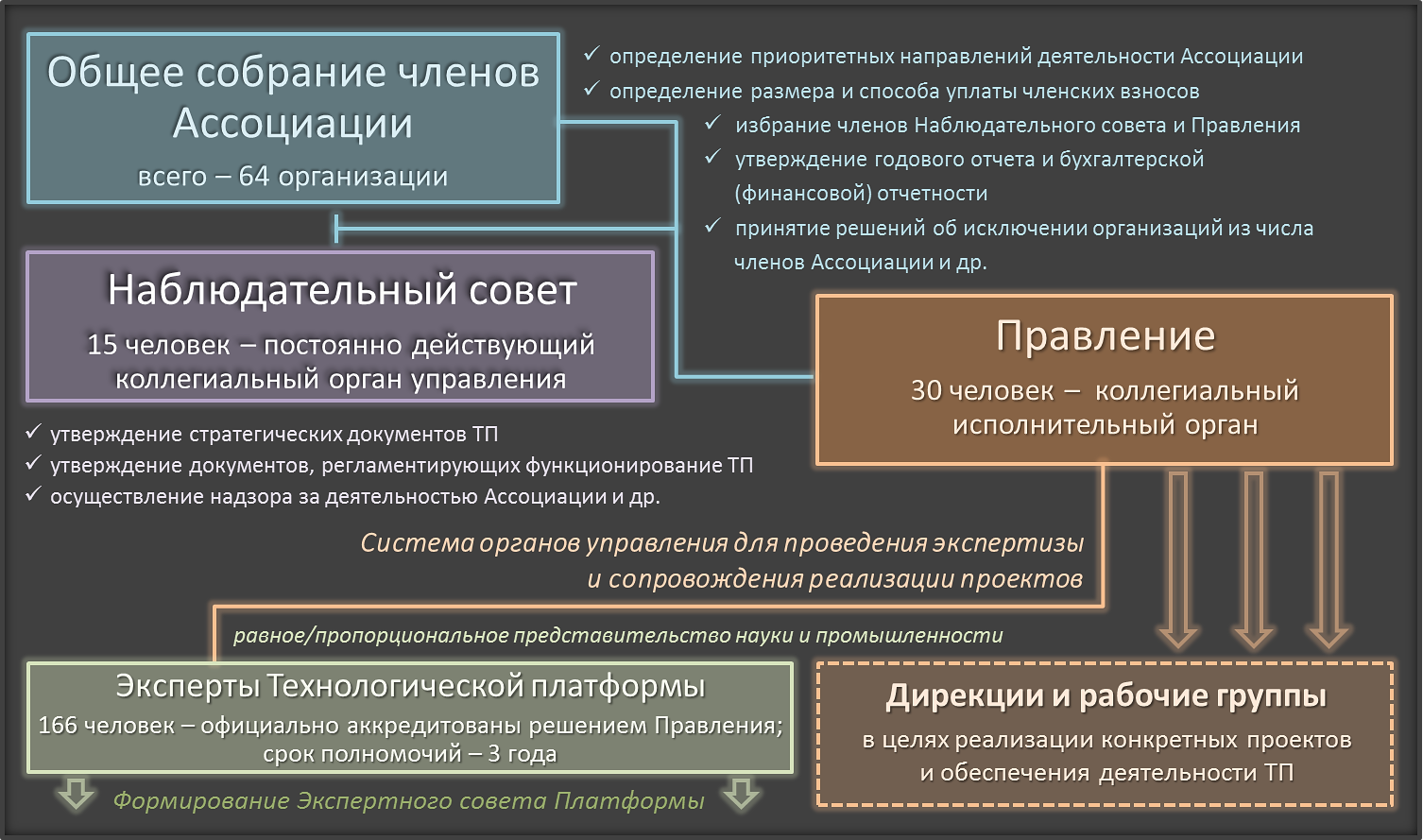 Основные функции (компетенция) органов управления Ассоциации, сроки их полномочий и периодичность проведения заседаний представлены в Таблице 1.В состав Наблюдательного совета Ассоциации, наряду с представителями организаций - членов Ассоциации, могут входить также представители организаций, не являющихся членами Ассоциации, включая представителей:управляющих организаций интегрированных структур, действующих в сфере авиастроения и смежных отраслях;авиаперевозчиков и организаций авиационной инфраструктуры;фондов поддержки научной, научно-технической, инновационной деятельности и иных институтов развития;федеральных органов исполнительной власти, органов исполнительной власти субъектов Российской Федерации и исполнительных органов местного самоуправления.С целью обеспечения сбалансированности и эффективности принимаемых решений Уставом Ассоциации предусмотрено равное (пропорциональное) представительство в составе Наблюдательного совета организаций науки и бизнеса (промышленности).За прошедший с момента создания Ассоциации период были проведены 5 годовых Общих собраний членов Ассоциации.В 2020 году в связи распространением коронавирусной инфекции и введением ограничений на проведение массовых мероприятий количество заседаний органов управления Ассоциации было минимизировано, и все они были проведены в форме заочного голосования.Таблица 1. Основные функции (компетенция) органов управления АссоциацииВ отчетном году состоялись следующие заседания (собрания) органов управления Ассоциации:1. Заседание Правления Ассоциации (25 июня 2020 г.). На заседании были рассмотрены и приняты решения по следующим основным вопросам:о приеме в члены Ассоциации новой организации – ООО «Моторостроительная компания 3К-Мотор»;о согласовании работ по организационно-техническому и информационно-аналитическому сопровождению выполнения НИР «Исследования в обеспечение формирования типоразмерного ряда перспективных двигателей для легких самолетов, вертолетов и БЛА гражданского назначения» (Шифр «Демонстраторы МГТД и АПД-ТРР»).В голосовании по вопросам повестки дня приняли участие 24 члена Правления.Действовавший в 2020 году состав Правления Ассоциации был избран на Общем собрании членов Ассоциации, состоявшемся 28 ноября 2019 г. Председателем Правления Ассоциации в 2020 году и в настоящее время является Генеральный директор ЗАО «Экспертная группа «КУТРИ» А.А. Ким.Ким Алексей Анатольевич (Генеральный директор ЗАО «Экспертная группа «КУТРИ», Председатель Правления);Зиченков Михаил Чеславович (Заместитель Генерального директора – начальник комплекса прочности ЛА ФГУП «ЦАГИ»);Суханов Валерий Леонидович (Начальник комплекса безопасности полетов ФГУП «ЦАГИ»);Соколянский Владимир Петрович (Заместитель начальника Научно-исследовательского Московского Комплекса ФГУП «ЦАГИ» по научной деятельности);Коптев Юрий Николаевич (Управляющий директор по науке и технологиям Государственной корпорации «Ростех»);Полозов-Яблонский Андрей Александрович (Советник Генерального директора – руководитель инновационного направления ПАО «Аэрофлот»);Шмотин Юрий Николаевич (Заместитель Генерального директора – Генеральный конструктор АО «Объединенная двигателестроительная корпорация»);Гейкин Валерий Александрович (Заместитель Генерального директора - руководитель приоритетного технологического направления «Технологии двигателестроения» АО «Объединенная двигателестроительная корпорация»);Шибитов Андрей Борисович (Директор по инновациям АО «Вертолеты России»);Ланшин Александр Игоревич (Заместитель Генерального директора по науке ФГУП «ЦИАМ им. П.И. Баранова»);Бабкин Владимир Иванович (Заместитель Генерального директора по сертификации и экспертизе ФГУП «ЦИАМ им. П.И. Баранова»)Палкин Владимир Анатольевич (Советник Генерального директора по внешнеэкономической деятельности ФГУП «ЦИАМ им. П.И. Баранова»);Денисов Максим Юрьевич (Начальник отделения «Развитие экспериментальной базы и конструкторское обеспечение создания опытных моделей авиационных двигателей» ФГУП «ЦИАМ им. П.И. Баранова»);Косьянчук Владислав Викторович (Первый заместитель Генерального директора ФГУП «ГосНИИАС»);Жеребин Александр Михайлович (Директор по направлению ФГУП «ГосНИИАС»);Страдомский Олег Юрьевич (Заместитель Генерального директора ФГУП «ГосНИИ ГА»);Грачев Сергей Алексеевич (Заместитель Генерального директора по экономике и развитию ФГУП «ГосНИИ ГА»);Самойлов Игорь Анатольевич (Заместитель Директора авиационного сертификационного центра ФГУП «ГосНИИ ГА»);Литвинов Валерий Борисович (Председатель НТС АО «РТ-Химкомпозит»);Базлев Дмитрий Анатольевич (Заместитель Генерального директора по стратегическому развитию АО «РПКБ»);Довгий Владимир Иванович (Генеральный директор ОАО «Межведомственный аналитический центр»);Ефремов Александр Викторович (Декан факультета «Авиационная техника» Московского авиационного института);Шахматов Евгений Владимирович (Научный руководитель ФГАОУ ВО «Самарский национальный исследовательский университет имени академика С.П. Королева»);Старожук Евгений Андреевич (Проректор по экономике и инновациям МГТУ им. Н.Э. Баумана);Якунин Вячеслав Валентинович (Генеральный директор ООО «Нева Технолоджи»);Комм Леонид Нафтольевич (Директор «Дирекции космических систем» Московского авиационного института);Федотов Леонид Викторович (Начальник научно-исследовательского отдела ФГБОУ ВО «Ульяновский институт гражданской авиацииимени Главного маршала авиации Б.П. Бугаева»);Матвеев Станислав Алексеевич (Проректор по научной работе и инновационно-коммуникационным технологиям ФГБОУ ВО «Балтийский государственный технический университет «ВОЕНМЕХ» им. Д.Ф. Устинова»);Полянсков Юрий Вячеславович (Президент ФГБОУ ВО «Ульяновский государственный университет»);Павлов Сергей Владимирович (Советник Генерального директора АО «ДКБА»);Мулюков Радик Рафикович (Директор ИПСМ РАН);Кочерга Лев Николаевич (Директор по развитию ООО «Вириал»).2. Заседание Правления Ассоциации (15 октября 2020 г.). На заседании были рассмотрены и приняты решения по следующим основным вопросам:о согласовании Отчета о деятельности Технологической платформы за 2019 год;об основных мероприятиях и результатах работы Технологической платформы в январе - сентябре 2020 г.В голосовании по вопросам повестки дня приняли участие 23 члена Правления.3. Заседание Наблюдательного совета Ассоциации (17 ноября 2020 г.). На заседании были рассмотрены и приняты решения по следующим основным вопросам:об утверждении Отчета о деятельности Технологической платформы за 2019 год;о проведении очередного Общего собрания членов Ассоциации и утверждении: даты, места и времени проведения собрания; повестки дня; перечня информации (материалов), предоставляемой членам Ассоциации при подготовке к проведению собрания; порядка предоставления информации; формы и текста бюллетеня для голосования.В голосовании по вопросам повестки дня приняли участие 12 членов Наблюдательного совета.Действовавший в 2020 году состав Наблюдательного совета Ассоциации был избран на Общем собрании членов Ассоциации, состоявшемся 28 ноября 2019 г. В 2020 году Председателем Наблюдательного совета Ассоциации являлся Советник Президента ПАО «ОАК» по науке и технологиям Б.С. Алёшин.Алёшин Борис Сергеевич (Советник Президента ПАО «ОАК» по науке и технологиям, Председатель Наблюдательного совета);Дутов Андрей Владимирович (Генеральный директор ФГБУ «НИЦ «Институт имени Н.Е. Жуковского»);Чернышев Сергей Леонидович (Научный руководитель ФГУП «ЦАГИ»);Слюсарь Юрий Борисович (Президент ПАО «Объединенная авиастроительная корпорация»);Сердюков Анатолий Эдуардович (Индустриальный директор авиационного кластера Государственной корпорации «Ростех»);Желтов Сергей Юрьевич (Научный руководитель ФГУП «ГосНИИАС»);Гордин Михаил Валерьевич (Генеральный директор ФГУП «ЦИАМ им. П.И. Баранова»);Филиппов Вадим Леонидович (и.о. Генерального директора ФГУП «ГосНИИ ГА»);Артюхов Александр Викторович (Генеральный директор АО «Объединенная двигателестроительная корпорация»);Шубский Кирилл Юльевич (Генеральный директор АО «РТ-Химкомпозит»);Пономарев Алексей Константинович (Вице-президент по связям с промышленностьюАНОО ВО «Сколковский институт науки и технологий»);Шапкин Василий Сергеевич (Первый заместитель Генерального директора ФГБУ «НИЦ «Институт имени Н.Е. Жуковского»);Краснов Сергей Иванович (Член Попечительского совета ФГБОУ ВО «Ульяновский институт гражданской авиации имени Главного маршала авиации Б.П. Бугаева»);Иванов Константин Михайлович (Ректор ФГБОУ ВО «Балтийский государственный технический университет «ВОЕНМЕХ» им. Д.Ф. Устинова»);Равикович Юрий Александрович (Проректор по научной работе Московского авиационного института);Костишко Борис Михайлович (Ректор ФГБОУ ВО «Ульяновский государственный университет).4. Очередное годовое Общее собрание членов Ассоциации (27 ноября 2020 г.). В Собрании приняли участие представители 40 организаций - членов Ассоциации, что составляет 59,7% от общего числа членов Ассоциации.На Собрании были рассмотрены и приняты решения по следующим основным вопросам:об избрании членов и Председателя Наблюдательного совета Ассоциации;об избрании членов и Председателя Правления Ассоциации;об избрании членов Ревизионной комиссии Ассоциации;об основных мероприятиях и результатах деятельности Технологической платформы в 2020 году, планах и направлениях работы на 2021 год.Основная информация об Общем собрании членов Ассоциации, состоявшемся 27 ноября 2020 г., включая избранные новые составы Наблюдательного совета и Правления Ассоциации, План собрания и План мероприятий по обеспечению деятельности Технологической платформы «Авиационная мобильность и авиационные технологии» на 2021 год, представлена на сайте ТП в разделе «Кабинет ТП» по адресу: https://aviatp.ru/managemeetings#27112020.Протоколы заседаний органов управления Ассоциации размещаются в закрытом разделе сайта ТП «Внутренние документы Ассоциации» (https://aviatp.ru/cabinettp#internaldocs), доступном только для официальных представителей организаций - членов Ассоциации и членов органов управления.1.3. Основные документы, регулирующие деятельность Платформы, в том числе по вопросам разработки и реализации СПИ и организации экспертизы проектов в сфере исследований и разработокВ настоящее время основными документами, регулирующими деятельность Технологической платформы, являются: с одной стороны, общие методические документы, регламентирующие деятельность технологических платформ в Российской Федерации; а с другой стороны, внутренние документы ТП «Авиационная мобильность и авиационные технологии» – Меморандум об образовании Технологической платформы, Устав Ассоциации «Технологическая платформа «Авиационная мобильность и авиационные технологии» и Положение о порядке организации и проведения экспертизы проектов (работ) в рамках деятельности Технологической платформы «Авиационная мобильность и авиационные технологии» (см. Рис. 3).В 2020 году существенных изменений основных документов, регулирующих деятельность Технологической платформы, в том числе по вопросам разработки и реализации СПИ и организации экспертизы проектов в сфере исследований и разработок, не произошло – поэтому содержание данного подраздела приводится в соответствии с текстом Отчета за 2019 год (с учетом уточнений в составе и редакциях документов, определяющих направления государственной политики в сферах деятельности ТП).Рисунок 3. Основные документы, регулирующие деятельность Технологической платформы «Авиационная мобильность и авиационные технологии»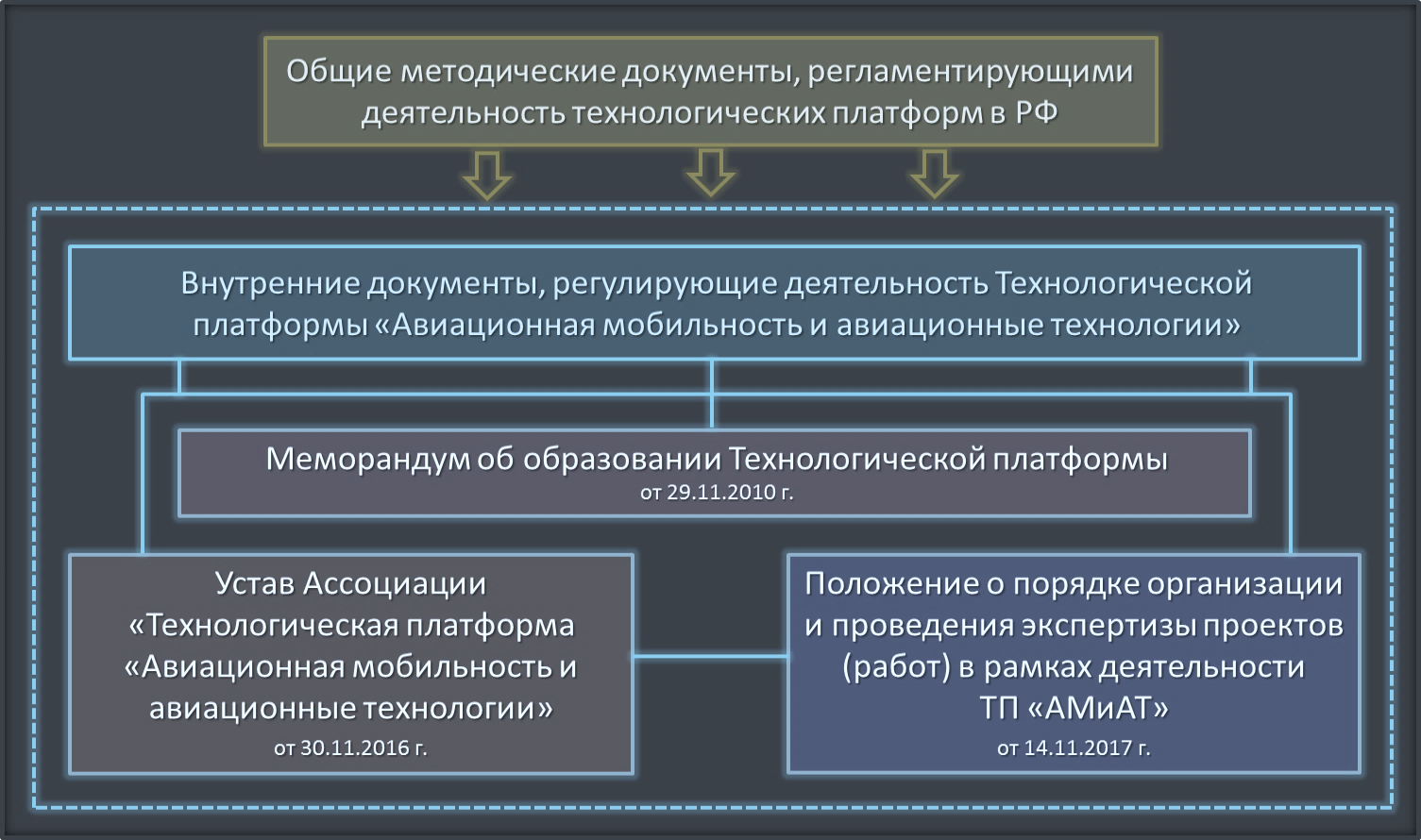 Общие методические документы, регламентирующие деятельность технологических платформ в Российской Федерации:Стратегия инновационного развития Российской Федерации на период до 2020 года (утверждена распоряжением Правительства Российской Федерации от 08.12.2011 г. № 2227-р);Порядок формирования перечня технологических платформ (утвержден решением Правительственной комиссии по высоким технологиям и инновациям, Протокол от 03.08.2010 г. № 4);методические рекомендации Правительственной комиссии по высоким технологиям и инновациям, Межведомственной комиссии по технологическому развитию президиума Совета при Президенте Российской Федерации по модернизации экономики и инновационному развитию России и Министерства экономического развития Российской Федерации.Основные внутренние документы, регулирующие деятельность Технологической платформы «Авиационная мобильность и авиационные технологии»:Меморандум об образовании Технологической платформы от 29.11.2010 г.;Устав Ассоциации «Технологическая платформа «Авиационная мобильность и авиационные технологии» (утвержден решением Общего собрания учредителей Ассоциации, протокол от 01.12.2015 г. № 1; действует в редакции, утвержденной решением Общего собрания членов Ассоциации от 30.11.2016 г.);Положение о порядке организации и проведения экспертизы проектов (работ) в рамках деятельности Технологической платформы «Авиационная мобильность и авиационные технологии» (утверждено решением Наблюдательного совета Ассоциации, протокол от 14.11.2017 г. № 1).Основное содержание (назначение) и структура внутренних документов, регулирующих деятельность Технологической платформы, представлены в Таблице 2.До создания Ассоциации «Технологическая платформа «Авиационная мобильность и авиационные технологии» Меморандум об образовании Технологической платформы (далее также – Меморандум) являлся основным документом, регулирующим деятельность Технологической платформы. В настоящее время Меморандум служит документом, определяющим стратегические цели и задачи Технологической платформы, назначение и компетенцию Платформы, основные технологические направления и сферы ее деятельности. Текст Меморандума размещен на сайте Платформы в разделе «Кабинет ТП / Юридический отдел» по адресу: https://aviatp.ru/legaldep.В отличие от Меморандума, Устав Ассоциации «Технологическая платформа «Авиационная мобильность и авиационные технологии» (далее также – Устав) является юридически обязывающим документом. В нем содержатся положения (нормы), регулирующие деятельность созданной в 2015 г. Ассоциации «ТП «АМиАТ», включая положения о порядке взаимодействия организаций - учредителей (членов) Ассоциации, их права и обязанности, полномочия органов управления, другие правовые нормы.Устав Ассоциации «Технологическая платформа «Авиационная мобильность и авиационные технологии» был утвержден на Общем собрании учредителей Ассоциации, состоявшемся 1 декабря 2015 г. Решением Общего собрания членов Ассоциации от 30 ноября 2016 г. в Устав Ассоциации были внесены некоторые изменения (уточнения).Таблица 2. Основное содержание и структура внутренних документов, регулирующих деятельность Технологической платформы «Авиационная мобильность и авиационные технологии»В соответствии с Уставом, основными видами деятельности, осуществляемыми Ассоциацией, являются:деятельность по прогнозированию и аналитическая деятельность, включая стратегическое планирование развития исследований и разработок в области авиации и в смежных областях, создание и реализацию дорожных карт, выявление приоритетов развития, в том числе с использованием информационно-коммуникационных инструментов, экспертизу проектов разного уровня; информационная деятельность, включая распространение информации и консультирование заинтересованных государственных органов власти, органов местного самоуправления, членов Ассоциации, иных юридических и физических лиц о деятельности Технологической платформы, информационную поддержку, связь с российскими и иностранными технологическими платформами, территориальными инновационными кластерами, юридическими и физическими лицами, проведение конференций, совещаний, семинаров;деятельность по привлечению бюджетного и внебюджетного финансирования реализации программ и проектов, формирование фондов для развития проектов;деятельность по совершенствованию учебных планов и образовательных программ высших учебных заведений с учетом потребностей науки и бизнеса, по подготовке и переподготовке кадров, стимулированию талантливой молодежи;маркетинговая деятельность с целью коммерциализации технологий, созданных в рамках Технологической платформы, в том числе их трансферт в другие отрасли экономики России;иная деятельность, соответствующая целям Ассоциации (Устав, п. 2.3).Действующая редакция Устава Ассоциации размещена на сайте Платформы в разделе «Кабинет ТП / Юридический отдел» по адресу: https://aviatp.ru/legaldep.Последним из принятых документов, регулирующих деятельность Технологической платформы, является «Положение о порядке организации и проведения экспертизы проектов (работ) в рамках деятельности Технологической платформы «Авиационная мобильность и авиационные технологии» (далее также – Положение об экспертизе, Положение), утвержденное Наблюдательным советом Ассоциации 14 ноября 2017 г.Базовая редакция Положения была разработана в 2014-2015 гг. и принята за основу на заседании Правления Платформы 12 марта 2015 г. В разработке, рассмотрении, доработке (совершенствовании) проекта Положения участвовали большинство организаций - членов и экспертов ТП; был учтен опыт экспертной деятельности ТП «АМиАТ», опыт других технологических платформ, международные стандарты.Также, проект Положения широко обсуждался в 2016 году, в том числе на общероссийском Экспертно-аналитическом мероприятии «Организация экспертизы в рамках деятельности технологических платформ и других механизмов поддержки инновационной деятельности – лучшие практики», организованном и проведенном ТП «Авиационная мобильность и авиационные технологии» с участием представителей федеральных органов исполнительной власти, специализированных фондов и институтов развития, других ведущих российских технологических платформ, членов Ассоциации «ТП «АМиАТ» и экспертов нашей Платформы 3 ноября 2016 г.С целью обеспечения качества и объективности экспертизы, наряду со стандартными (общепринятыми) принципами (механизмами) обеспечения независимости участников экспертного процесса и их защищенности от возможного давления со стороны заинтересованных организаций (лиц), в Положение были заложены дополнительные компенсирующие механизмы.Для удобства организаций - участников и экспертов Платформы на сайте ТП открыт специальный раздел – «Экспертная деятельность», расположенный по адресу: https://aviatp.ru/expertcouncil, в котором представлены основные правила и механизмы организации и проведения экспертизы в рамках деятельности ТП «Авиационная мобильность и авиационные технологии», включая текст Положения об экспертизе, результаты проведенных экспертно-аналитических мероприятий, информацию о составе экспертных органов Технологической платформы, в т.ч. перечень официально аккредитованных экспертов.Важнейшей задачей и ключевым направлением деятельности Технологической платформы является разработка, актуализация и реализация Стратегической программы исследований и разработок – основного документа, определяющего приоритеты научно-технической и инновационной деятельности Технологической платформы, в т.ч. перечень наиболее перспективных технологических направлений (проектов, работ).К числу документов, устанавливающих порядок формирования и учитываемых при разработке и реализации Стратегической программы исследований и разработок ТП «Авиационная мобильность и авиационные технологии», относятся как внутренние документы Платформы, так и общероссийские стратегические, программные и методические документы.В соответствии с Уставом Ассоциации, согласование и утверждение Стратегической программы исследований и разработок Технологической платформы относится к компетенции Правления и Наблюдательного совета Ассоциации, а также подлежит рассмотрению (утверждению) Общим собранием членов Ассоциации.Учитывая цели и задачи Технологической платформы, а также сферы ее компетенции, разработка и реализация Стратегической программы исследований и разработок должны учитывать и быть непосредственно связаны с ключевыми стратегическими и программными документами Российской Федерации (Рис. 4).Кроме документов, регламентирующих деятельность технологических платформ, разработка, актуализация и реализация Стратегической программы исследований и разработок Технологической платформы осуществляются с учетом положений документов, определяющих направления государственной политики в следующих основных направлениях (сферах, отраслях):Стратегические направления и акценты государственной политики Российской Федерации;Приоритеты и механизмы реализации научно-технологической и инновационной политики в Российской Федерации;Направления и акценты развития авиастроения и авиационной деятельности в Российской Федерации.Рисунок 4. Основные документы, учитываемые при разработке и реализацииСтратегической программы исследований и разработок Технологической платформы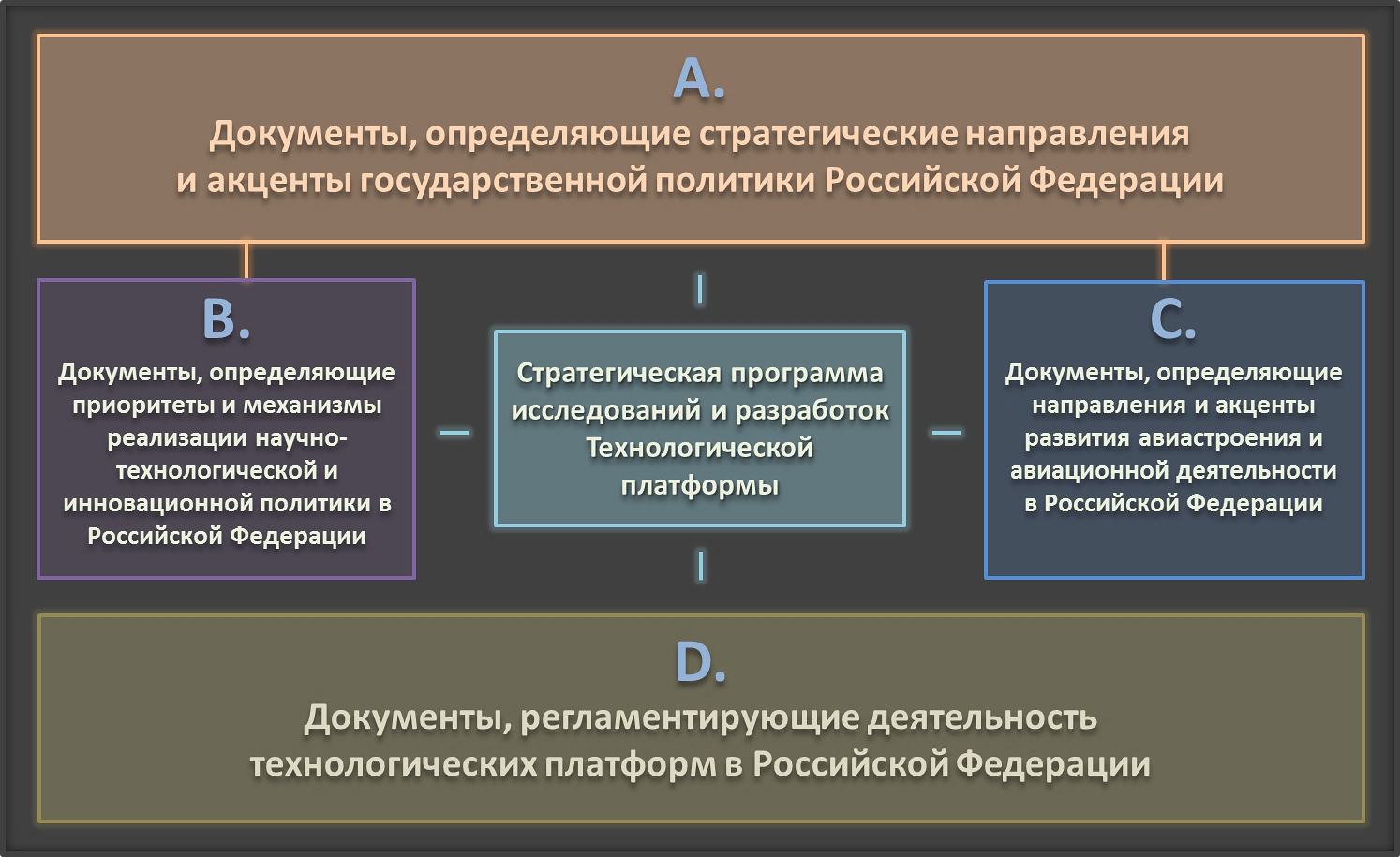 A. К числу основных документов, определяющих стратегические направления и акценты государственной политики Российской Федерации и учитываемых при разработке и реализации Стратегической программы исследований и разработок ТП «Авиационная мобильность и авиационные технологии», относятся:Указ Президента Российской Федерации от 21.07.2020 г. № 474 «О национальных целях развития Российской Федерации на период до 2030 года»;Указ Президента Российской Федерации от 7 мая 2018 г. № 204 «О национальных целях и стратегических задачах развития Российской Федерации на период до 2024 года»;послания Президента Российской Федерации Федеральному Собранию;Единый план по достижению национальных целей развития Российской Федерации на период до 2024 года;Прогноз социально-экономического развития Российской Федерации на период до 2036 года;Прогноз социально-экономического развития Российской Федерации на 2021 год и на плановый период 2022 и 2023 годов;Основные направления деятельности Правительства Российской Федерации на период до 2024 года (утверждены Председателем Правительства Российской Федерации 29.09.2018 г.).B. Документы, определяющие приоритеты и механизмы реализации научно-технологической и инновационной политики в Российской Федерации:Стратегия научно-технологического развития Российской Федерации (утверждена Указом Президента Российской Федерации от 01.12.2016 г. № 642);Указ Президента Российской Федерации от 15.03.2021 г. № 143 «О мерах по повышению эффективности государственной научно-технической политики»;Приоритетные направления развития науки, технологий и техники в Российской Федерации, перечня критических технологий Российской Федерации (утверждены Указом Президента Российской Федерации от 07.07.2011 г. № 899);Паспорт национального проекта «Наука» (утвержден президиумом Совета при Президенте Российской Федерации по стратегическому развитию и национальным проектам, протокол от 24.12.2018 г. № 16);Паспорт приоритетной программы «Повышение производительности труда и поддержка занятости» (утвержден президиумом Совета при Президенте Российской Федерации по стратегическому развитию и приоритетным проектам, протокол от 30.08.2017 г. № 9);Прогноз научно-технологического развития Российской Федерации на период до 2030 года (утвержден Председателем Правительства Российской Федерации 03.01.2014 г.);государственная программа Российской Федерации «Научно-технологическое развитие Российской Федерации» (утверждена постановлением Правительства Российской Федерации от 29.03.2019 г. № 377);федеральная целевая программа «Исследования и разработки по приоритетным направлениям развития научно-технологического комплекса России на 2014 - 2020 годы» (утверждена постановлением Правительства Российской Федерации от 21.05.2013 г. № 426);Постановление Правительства Российской Федерации от 18 апреля 2016 г. № 317 «О реализации Национальной технологической инициативы».C. Основные документы, определяющие направления и акценты развития авиастроения и авиационной деятельности в Российской Федерации:Основы государственной политики Российской Федерации в области авиационной деятельности на период до 2020 года (утверждены Указом Президента Российской Федерации 01.04.2012 г. № Пр-804);Стратегия развития авиационной промышленности Российской Федерации на период до 2030 года (утверждена распоряжением Правительства Российской Федерации от 24.12.2020 г. № 3524-р);Транспортная стратегия Российской Федерации на период до 2030 года (утверждена распоряжением Правительства Российской Федерации от 22.11.2008 г. № 1734-р);Комплексный план модернизации и расширения магистральной инфраструктуры на период до 2024 года (утвержден распоряжением Правительства Российской Федерации от 30.09.2018 г. № 2101-р);государственная программа Российской Федерации «Развитие авиационной промышленности» (утверждена постановлением Правительства Российской Федерации от 15.04.2014 г. № 303);государственная программа Российской Федерации «Развитие транспортной системы» (утверждена постановлением Правительства Российской Федерации от 20.12.2017 г. № 1596);государственная программа Российской Федерации «Развитие промышленности и повышение ее конкурентоспособности» (утверждена постановлением Правительства Российской Федерации от 15.04.2014 г. № 328);План деятельности федерального государственного бюджетного учреждения «Национальный исследовательский центр «Институт имени Н.Е. Жуковского» по развитию науки и технологий в авиастроении на 2016-2030 годы (утвержден распоряжением Правительства Российской Федерации от 16.09.2016 г. № 1959-р).D. Документы, регламентирующие деятельность технологических платформ:Порядок формирования перечня технологических платформ (утвержден решением Правительственной комиссии по высоким технологиям и инновациям, Протокол от 03.08.2010 г. № 4);методические рекомендации Правительственной комиссии по высоким технологиям и инновациям, Межведомственной комиссии по технологическому развитию президиума Совета при Президенте Российской Федерации по модернизации экономики и инновационному развитию России, Министерства экономического развития Российской Федерации.В целях обеспечения разработки и последующей реализации Стратегической программы исследований и разработок ТП «Авиационная мобильность и авиационные технологии» аппаратом и экспертами Платформы были разработаны предложения по основным направлениям актуализации СПИ и механизмам участия наиболее квалифицированных технологических платформ в реализации государственных и федеральных целевых программ, деятельности государственных фондов поддержки научно-технической и инновационной деятельности и других институтов развития.Подробнее с данными предложениями можно ознакомиться на сайте ТП в разделе «Межплатформенное взаимодействие и развитие института технологических платформ в Российской Федерации» по адресам: https://aviatp.ru/platformcommunication; https://aviatp.ru/platformcommunication#12092018.1.4. Экспертные и рабочие (проектные) органы ПлатформыВ рамках текущей деятельности ТП были изучены и опробованы различные формы (механизмы) организации экспертизы, учитывающие имеющиеся правовые и организационные возможности, а также перспективные направления развития Ассоциации (Рис. 5). В данной работе мы активно взаимодействовали с представителями других технологических платформ, специализированных фондов и институтов развития, изучали международный опыт и рекомендации различных органов и организаций. Более подробно о данном опыте можно ознакомиться в разделе сайта ТП – «Экспертная деятельность» (https://aviatp.ru/expertcouncil).Рисунок 5. Общая схема организации проектной и экспертной деятельностиТехнологической платформы «Авиационная мобильность и авиационные технологии»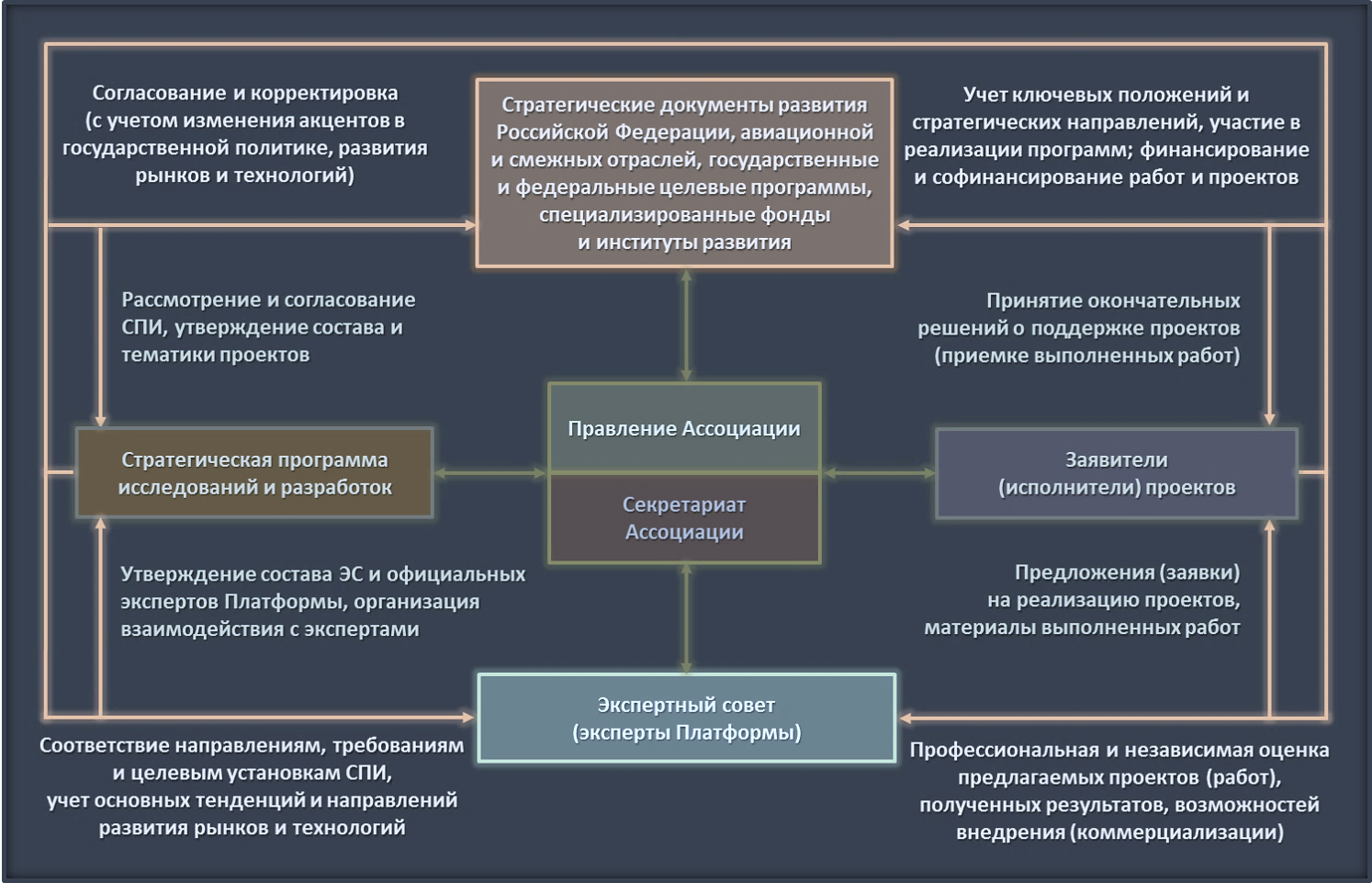 В начальный период деятельности Платформы, принимая во внимание ее коммуникационную направленность, мы качественно отработали формат очных экспертно-аналитических мероприятий, на которых авторы (заявители) и/или исполнители представляют свои работы (проекты), а приглашаемые эксперты, с учетом их специализации, имеют возможность в непосредственном диалоге обсудить и детализировать свое представление о научно-техническом уровне данных разработок и возможностях (перспективах) их коммерциализации (вывода на рынок).Также, нами был наработан определенный опыт в части организации и проведения заочного (детализированного) рассмотрения представляемых на экспертизу материалов – это касается как заявок (предложений) на участие в конкурсах Министерства образования и науки Российской Федерации и других органов (организаций), осуществляющих поддержку научно-технической и инновационной деятельности, так и отчетных материалов по результатам выполнения работ (проектов), реализуемых с участием ТП.Подводя предварительные итоги деятельности экспертных и рабочих (проектных) органов Платформы, можно констатировать, что к настоящему времени сформирована обширная и высокопрофессиональная база экспертов, охватывающая большинство научно-технических направлений Стратегической программы исследований и разработок Технологической платформы, большинство из которых принимает активное участие в работе Ассоциации; также действуют одна официально утвержденная и две инициативных рабочих группы по ключевым направлениям деятельности ТП.Одним из важнейших направлений деятельности Технологической платформы является проведение экспертизы научно-технических и инновационных проектов – поэтому мы уделяем особое внимание организации данного процесса, в т.ч. взаимодействию с экспертами; привлечению их к рассмотрению важнейших документов развития отрасли; формированию и оценке проектов, реализуемых и (или) инициируемых с участием ТП. При выполнении Ассоциацией договорных научно-исследовательских и аналитических работ, в первую очередь, привлекаются официальные эксперты Технологической платформы и члены соответствующих рабочих групп.То же самое касается организации деятельности и обеспечения функционирования рабочих (проектных) органов Технологической платформы. Члены действующих в составе ТП рабочих групп по направлениям «Малая и региональная авиация» и «Развитие авиационного двигателестроения для малой и региональной авиации» в 2020 году приняли активное участие в выполнении НИР «Исследования в обеспечение формирования типоразмерного ряда перспективных двигателей для легких самолетов, вертолетов и БЛА гражданского назначения» (шифр «Демонстраторы МГТД и АПД-ТРР») и внесли существенный вклад в развитие данных направлений.Всего за период 2012-2020 гг. в рамках деятельности ТП экспертами Платформы:было рассмотрено 395 заявок по тематикам (проектам) прикладных исследований и разработок;подготовлено 209 экспертных заключений по результатам рассмотрения (оценки) предложенных заявок (тематик, проектов);подготовлено 69 экспертных заключений по результатам рассмотрения (оценки) результатов выполнения проектов (работ), реализуемых в рамках ФЦП «Исследования и разработки по приоритетным направлениям развития научно-технологического комплекса России на 2014–2021 годы» на основе предложений Технологической платформы;в рамках реализации ФЦП «Исследования и разработки по приоритетным направлениям развития научно-технологического комплекса России на 2014–2021 годы» на основе предложений Технологической платформы было объявлено 4 конкурсных лота (13 проектов - победителей) на общую сумму 411,7 млн. рублей (бюджетное финансирование; сроки выполнения работ – 2014-2016 гг.); победителями конкурсов Минобрнауки России стали 30 проектов, поддержанных Платформой, на общую сумму 2 745,9 млн. рублей (в т.ч. бюджетное финансирование – 1 489,7 млн. рублей, внебюджетное софинансирование – 1 256,2 млн. рублей; сроки выполнения работ – 2014-2020 гг.);в рамках общей экспертно-коммуникационной деятельности Технологической платформы, не связанной с участием в ФЦП «Исследования и разработки по приоритетным направлениям развития научно-технологического комплекса России на 2014–2021 годы», в том числе при проведении тематических (экспертно-аналитических) мероприятий, от экспертов Платформы было получено 362 предложения (заключения) по рассматриваемым документам (проектам).В соответствии с решением Правления Ассоциации от 19 декабря 2018 г. в первоначальный (базовый) состав официальных экспертов Технологической платформы были включены 166 человек, в том числе от организаций промышленности – 51 чел., от организаций науки – 98 чел., от транспортных организаций (авиакомпаний) – 5 чел., от прочих организаций – 12 чел.Общее количество экспертов, участвующих в деятельности Технологической платформы, в настоящее время составляет 665 человек, из которых представителями промышленности (включая опытно-конструкторские, производственные и другие промышленные организации) являются 343 чел.; представителями науки (включая институты авиационной и других отраслей промышленности, вузы, институты РАН) – 260 чел.; транспортных организаций (авиакомпании и др. организации воздушного транспорта) – 32 чел.; прочих организаций (консультационные, экспертные, аналитические компании) – 30 чел.После утверждения базового (начального) списка официальных экспертов Технологической платформы – ключевой задачей в настоящее время является избрание членов Экспертного совета. Данный орган после его формирования должен стать основным в сфере организации и проведения экспертизы собственных (инициируемых самой Платформой) проектов, а также способен сыграть существенную роль в организации экспертного взаимодействия с федеральными органами исполнительной власти, специализированными фондами и другими механизмами поддержки научно-технической и инновационной деятельности.Базовой схемой проведения экспертизы в рамках деятельности Технологической платформы, установленной действующим Положением, является детализированное (индивидуальное) заочное рассмотрение (оценка) материалов проекта (результатов работы) экспертами ТП, назначаемыми Экспертным советом (Председателем Экспертного совета) в соответствии с их специализацией и с учетом требований Положения об экспертизе. После получения и обработки заключений экспертов, Экспертный совет принимает окончательное решение по каждому проекту (Рис. 6).Рисунок 6. Основные участники и этапы проведения экспертизы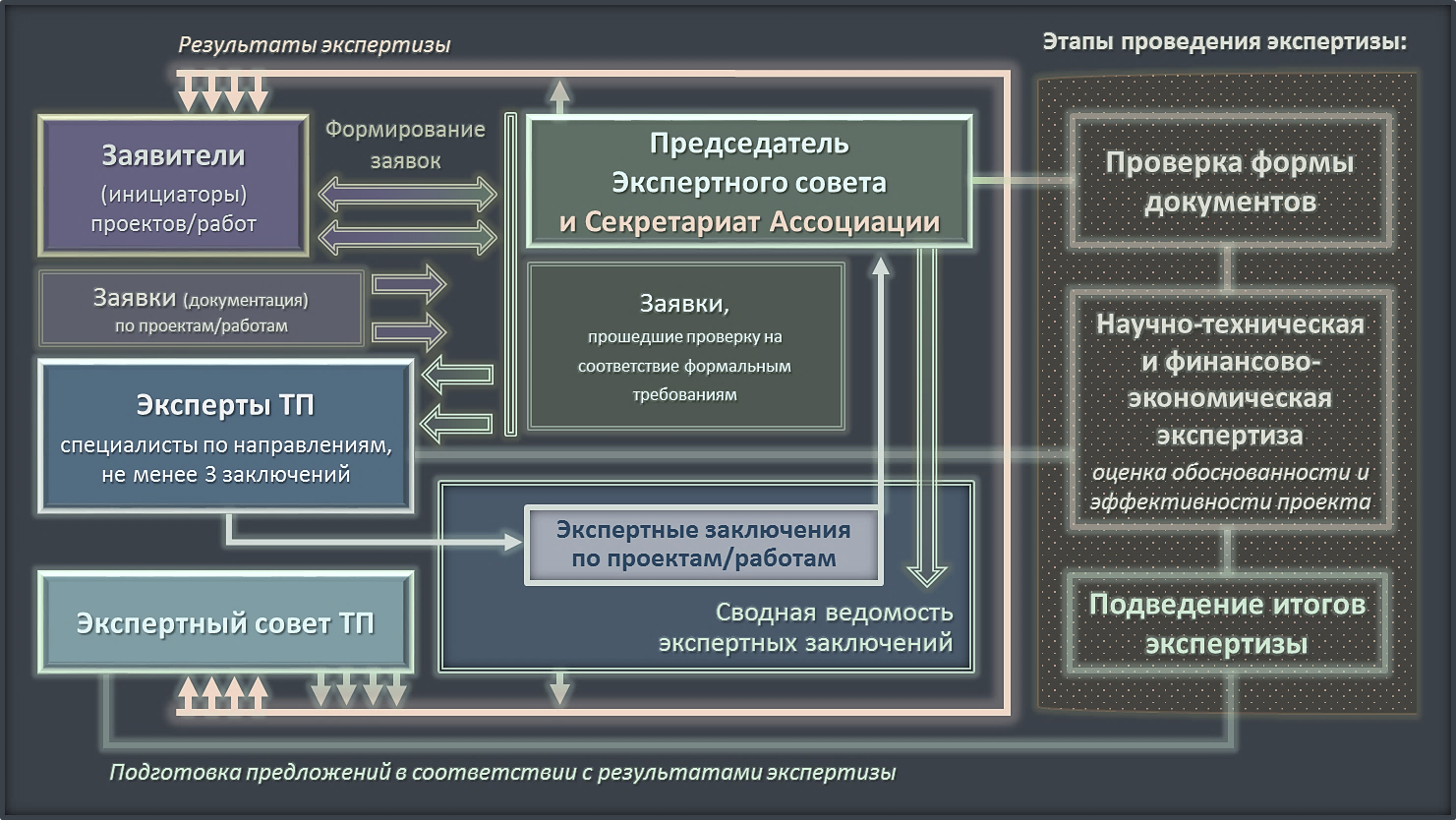 Представленный на схеме базовый (стандартный) порядок проведения экспертизы проектов (работ), рассматриваемых в рамках деятельности Технологической платформы, закрепленный в Положении об экспертизе – в полной мере сможет заработать после избрания и начала функционирования Экспертного совета Платформы. Мы надеемся, что после улучшения эпидемиологической обстановки в стране мы сможем возобновить активную деятельность по данному направлению.Следующее направление экспертной и проектной деятельности Платформы – организация и упорядочивание деятельности дирекций (рабочих групп) и других органов проектного управления ТП. Достижение данной цели – является важнейшей задачей и необходимым условием формирования и реализации качественных исследовательских и технологических проектов.Создание рабочих групп (дирекций) по инициированным (предлагаемым к реализации) проектам (направлениям перспективных исследований и разработок) началось с момента образования Платформы. Однако после создания на базе Технологической платформы юридического лица – Ассоциации – изменился механизм утверждения и статус данных органов.В соответствии с Уставом Ассоциации, утверждение состава дирекций, рабочих, экспертных и других специализированных органов Ассоциации и назначение их руководителей относится к компетенции Правления Ассоциации; а сами данные органы, после утверждения их состава, приобретают статус официальных рабочих (проектных) органов Технологической платформы.Состав органов проектного управления ТП формируется в соответствии с базовыми принципами создания и функционирования Платформы, закрепленными в Уставе и других документах Ассоциации и предусматривающими равное (пропорциональное) представительство в органах управления организаций науки и промышленности (бизнеса).Важным фактором обеспечения эффективности функционирования данных органов является включение в их состав наиболее компетентных специалистов, заинтересованных в развитии соответствующих направлений и проектов; а также наличие представителей государственных компаний - управляющих организаций интегрированных структур, действующих в авиастроении и смежных отраслях.Основными задачами деятельности органов проектного управления Платформы являются:разработка детальных планов (программ) проведения работ, обеспечивающих эффективную реализацию проекта;формирование предложений по финансированию и софинансированию работ;непосредственное управление ходом реализации проекта (работ).При планировании, реализации и оценке результатов выполнения проектов и работ, рассматриваемых и (или) реализуемых в рамках деятельности Технологической платформы, в обязательном порядке осуществляется оценка уровня готовности технологий, результаты которой используются при принятии решений о начале (инициировании) проекта, определении оптимальных источников его финансирования (софинансирования), приемке (оценке готовности к внедрению) полученных результатов.В качестве источников финансирования проектов и работ, предлагаемых к реализации в рамках деятельности Технологической платформы, кроме ФЦП «Исследования и разработки по приоритетным направлениям развития научно-технологического комплекса России на 2014–2021 годы», рассматриваются государственные и федеральные целевые программы в области авиастроения и воздушного транспорта, межотраслевые (общефедеральные) программы поддержки науки, промышленности и технологий; средства специализированных фондов и институтов развития, ориентированных на поддержку перспективных исследований и разработок; собственные средства российских и иностранных компаний, заинтересованных в реализации конкретных проектов и работ; заемное (банковское) финансирование (софинансирование).Финансирование проектов (работ), находящихся на ранних стадиях технологической готовности, как правило, должно осуществляться за счет государственных субсидий на проведение поисковых и фундаментальных научных исследований и специализированных фондов (государственная программа Российской Федерации «Развитие авиационной промышленности», государственная программа Российской Федерации «Развитие транспортной системы», государственная программа Российской Федерации «Научно-технологическое развитие Российской Федерации», Программа фундаментальных научных исследований государственных академий наук, Российский научный фонд, Российский фонд фундаментальных исследований). Исследовательские и технологические проекты, ориентированные на разработку конкретных продуктов и технологий, планируемых к выводу на рынок, формируются с обязательным участием бизнес-структур (компаний), заинтересованных в их разработке и дальнейшем продвижении. Данные компании обязательно должны привлекаться как при планировании проекта и постановке задач, так и в рамках проведения экспертизы и приемки результатов работ. Также, их мнение должно учитываться при принятии решений об определении оптимальных источников и параметров финансирования (софинансирования).С момента создания Платформы было инициировано создание трех рабочих групп: «Малая и региональная авиация», «Внедрение газомоторной техники на авиационном транспорте» и «Развитие авиационного двигателестроения для малой и региональной авиации». Деятельность первых двух рабочих групп пока официально не утверждена Правлением Ассоциации. Решение об официальном создании Рабочей группы по развитию авиационного двигателестроения для малой и региональной авиации было принято на заседании Правления Ассоциации, состоявшемся 19 декабря 2018 г. Также в рамках деятельности ТП рассматривается возможность организации деятельности рабочих группы по направлениям – «Беспилотные авиационные системы» и «Аэростатические летательные аппараты».В 2020 году наиболее активно вели свою деятельность вели 2 рабочие группы – «Развитие авиационного двигателестроения для малой и региональной авиации» и «Малая и региональная авиация». В связи с переходом на другое место работы бывшего руководителя Рабочей группы – представителя ООО «ОКБМ» В.В. Кузина – функции и.о. Руководителя Рабочей группы исполнял Советник Генерального директора ФГУП «ЦАГИ» А.И. Ляшенко.В качестве ближайших планов и направлений организации экспертной и проектной работы Технологической платформы предусмотрены:обсуждение возможностей по организации взаимодействия и участию экспертов ТП в качестве экспертов Министерства промышленности и торговли Российской Федерации в рамках реализации государственной программы Российской Федерации «Развитие авиационной промышленности»;обсуждение возможностей по организации взаимодействия и участию экспертов ТП в качестве экспертов Министерства науки и высшего образования Российской Федерации и реализуемых им инструментов поддержки научно-технической и инновационной деятельности;организация взаимодействия с ФГБНУ «Дирекция научно-технических программ» с целью подключения экспертов Платформы к информационным сервисам поддержки и обеспечения экспертной деятельности;обсуждение возможностей по организации взаимодействия и участию экспертов ТП в качестве экспертов Фонда содействия инновациям, других специализированных фондов и организаций, осуществляющих поддержку научно-технической и инновационной деятельности.Кроме формирования и организации деятельности собственных экспертных и рабочих органов Технологической платформы, представители Платформы также включены в состав следующих экспертных и рабочих органов авиационной и смежных отраслей:Рабочая группа Совета Федерации Федерального собрания Российской Федерации по вопросам государственной политики в сфере авиастроения;Научно-экспертный совет Авиационной коллегии при Правительстве Российской Федерации;Экспертный совет по методическому и организационному обеспечению научно-технического сопровождения реализации государственной программы Российской Федерации «Развитие авиационной промышленности»;Экспертный совет ФГБУ «Национальный исследовательский центр «Институт имени Н.Е. Жуковского»;Рабочая группа по инновационной деятельности (совещательный орган) ПАО «Аэрофлот».Результаты экспертной и проектной работы Платформы в 2020 году представлены в разделах 2 и 3, а также в Приложении 2 к настоящему Отчета. Основная информация о деятельности экспертных органов Технологической платформы, официальных и инициативных рабочих групп размещается на сайте Платформы в разделах «Экспертная деятельность» (https://aviatp.ru/expertcouncil), «Деятельность» (https://aviatp.ru/projectwork), «Рабочие группы и консорциумы» (https://aviatp.ru/workgroups); детализированная информация о проектах и результаты их экспертного рассмотрения – в закрытом разделе сайта «Внутренние документы Ассоциации / Экспертный совет», доступном только для официальных представителей организаций - членов Ассоциации и членов органов управления ТП.1.5. Обеспечение финансирования деятельности ПлатформыНа начальном этапе деятельности Технологической платформы (в 2011-2015 гг.) финансирование работы по организации и обеспечению ее функционирования осуществляло ФГУП «ЦАГИ» – как инициатор создания и один из координаторов Платформы. С 2016 г. – после создания и начала функционирования Ассоциации «ТП «АМиАТ» – основным источником финансирования организационной работы Платформы стали членские взносы организаций - участников (установленные на минимальном уровне с учетом общеэкономической ситуации в стране и переходных этапов развития отрасли). В качестве источников дополнительного финансового обеспечения неотложных работ в настоящее время рассматриваются специальные (целевые) договоры на оказание Ассоциацией соответствующих услуг (проведения работ).В соответствии с общей концепцией создания технологических платформ по мере налаживания (упорядочивания) внутриплатформенной деятельности, прежде всего, в плане организации и проведения экспертизы, согласования и утверждения Стратегической программы исследований и разработок, а также «встраивания» платформ в общегосударственную систему поддержки научно-технической и инновационной деятельности – Платформа должна, сохраняя статус «коммуникационной площадки», постепенно перейти к самостоятельному формированию исследовательских и технологических проектов и обеспечению их эффективной реализации. Создание и участие Ассоциации «ТП «АМиАТ» в этой работе способно вывести проектную деятельность в научно-технической сфере авиастроения Российской Федерации на новый организационный уровень и одновременно обеспечить финансирование (софинансирование) соответствующих организационных расходов ТП.Также, Платформа способна выступать в качестве своего рода финансового «хаба» – интегратора, обеспечивающего консолидацию ресурсов организаций, заинтересованных в решении общих научно-технических и (или) организационных (регуляторных) задач по профилю деятельности Платформы; осуществлять планирование, координацию и выполнение работ по реализации совместных проектов; обеспечивать взаимодействие с соответствующими федеральными органами исполнительной власти и институтами развития. По решению организаций - участников и Ассоциации – сформированные таким образом консолидированные средства также могут быть направлены на совместное финансирование (софинансирование) необходимых научно-исследовательских, опытно-конструкторских и технологических работ.В рамках сопровождения данных проектов Ассоциация может обеспечить высококачественную и реально независимую экспертизу, объективный выбор направлений исследований и разработок, отбор и формирование проектных команд (консорциумов), привлечение дополнительного финансирования (софинансирования) с участием средств государственных и федеральных целевых программ; а также других механизмов поддержки научно-технической и инновационной деятельности. Немаловажным фактором также является минимальный размер накладных расходов Ассоциации при выполнении ею договорных работ.Дальнейшим развитием данного направления может стать создание находящихся под управлением Ассоциации и заинтересованных организаций фондов НИОКР, а также венчурных, инвестиционных и других специализированных фондов.Действующие размер и порядок оплаты членских взносов были установлены решением Общего собрания членов Ассоциации от 30 ноября 2016 г. и тех пор остаются неизменными:1) 	вступительный взнос – 50 000 рублей (уплачивается в течение 30 рабочих дней со дня принятия решения о приеме в члены Ассоциации);2) 	регулярный членский взнос (уплачивается в течение 30 рабочих дней с начала календарного года или принятия решения о приеме в члены Ассоциации):для акционерных обществ с государственным участием, государственных корпораций, государственных компаний и федеральных государственных унитарных предприятий – 100 000 рублей в год;для государственных учреждений – 50 000 рублей в год;для прочих организаций – 25 000 рублей в год.Общий объем сбора (оплаты) членских взносов в 2020 году составил 2 200,00 тыс. рублей, в том числе:вступительные взносы – 50,0 тыс. рублей;членские взносы – 2 150,0 тыс. рублей;из них:погашение задолженности по взносам за 2018 год – 100,0 тыс. рублей;членские взносы за 2020 год – 2 050,0 тыс. рублей.В структуре общего объема оплаты (поступления) членских и вступительных взносов от организаций - членов Ассоциации в 2020 году (Рис. 7) наибольшая доля пришлась на акционерные общества с государственным участием (всего – 7 организаций) – 34,1%; далее следуют – государственные учреждения (вузы и институты РАН, всего – 12 организаций) – 29,3%; научно-исследовательские институты (федеральные государственные унитарные предприятия, всего – 4 организации) – 19,5% и прочие, в т.ч. частные, компании (всего – 14 организаций) – 17,1%.Рисунок 7. Структура общего объема оплаты (поступления) членскихи вступительных взносов от организаций - членов Ассоциации в 2020 году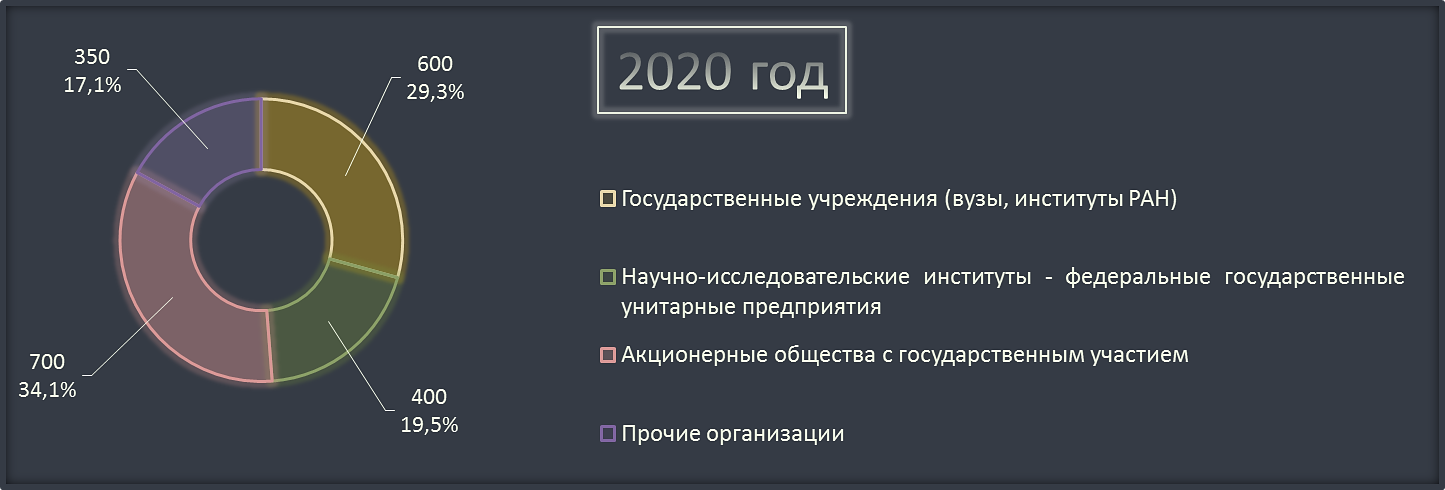 В целом, объем поступлений членских взносов (с учетом погашения задолженности предыдущих лет) в 2020 году практически не отличается от объема поступлений в 2019 году. Уровень оплаты членских взносов в 2020 году составил 63,6%, задолженность по оплате членских и вступительных взносов снизилась на 625 тыс. руб. (на 16,9%) и по состоянию на 31.12.2020 г. составила 3 075 тыс. рублей.Основной общеорганизационной причиной неполной оплаты членских взносов от членов Ассоциации является неопределенность правового статуса российских технологических платформ и механизмов их участия в реализации государственной научно-технической и инновационной политики, прежде всего, государственных и федеральных целевых программ, деятельности специализированных фондов и других институтов развития.Дальнейшие шаги по улучшению финансового обеспечения деятельности Технологической платформы мы видим, прежде всего, в принятии законодательных и нормативно-правовых актов, устанавливающих правовой статус и механизмы участия наиболее квалицированных технологических платформ в реализации государственных программ и других механизмов государственной поддержки научно-технической и инновационной деятельности.В последние годы нашей Платформой совместно с другими заинтересованными технологическими платформами были предприняты ряд шагов по инициированию внесения соответствующего законопроекта на рассмотрение в Государственную Думу Федерального Собрания Российской Федерации (подробнее – см. на сайте ТП в разделе «Деятельность» по адресу: https://aviatp.ru/platformcommunication#05072021). Надеемся, что данный закон будет принят, и участие платформ в реализации государственной научно-технической и инновационной политики станет более системным и упорядоченным.Также, мы будем продолжать прилагать все возможные усилия по налаживанию взаимодействия с федеральными органами исполнительной власти, всеми заинтересованными организациями и экспертами по формированию и реализации перспективных исследовательских и технологических проектов; разработке стратегических, программных и нормативно-правовых документов, направленных на повышение эффективности функционирования и дальнейшее развитие отрасли.Основным способом обеспечения финансирования аппарата и экспертной деятельности Технологической платформы в ближайшем будущем должно стать участие Ассоциации в выполнении научно-исследовательских и аналитических работ, направленных на решение ключевых отраслевых проблем; формировании и реализации комплексных, учитывающих интересы максимального количества участников, научно-технологических проектов общеотраслевого значения.В 2020 году Ассоциацией «ТП «АМиАТ» был заключен и успешно выполнен третий по счету коммерческий договор по выполнению НИР «Исследования в обеспечение формирования типоразмерного ряда перспективных двигателей для легких самолетов, вертолетов и БЛА гражданского назначения» (шифр «Демонстраторы МГТД и АПД-ТРР»). Мы надеемся, что выполнение Ассоциацией подобных работ с привлечением широкого круга экспертов и специалистов – позволит получать высококачественные результаты, обеспечивать формирование объективной и независимой профессиональной экспертной позиции, способствовать формированию и продвижению перспективных исследовательских и технологических проектов, в том числе комплексных научно-технических проектов (программ) полного инновационного цикла.Для проведения качественной диагностики и последующего планирования финансовой деятельности Ассоциации на сайте ТП действует специализированный раздел «Планово-экономический отдел», в котором представлены общие положения о финансовой политике ТП, информация о размере и порядке оплаты членских взносов https://aviatp.ru/planeconomdep. В конце 2021 года, перед проведением Общего годового собрания планируется проведение очередного мониторинга оплаты членских взносов (Рис. 8).Рисунок 8. Статистика оплаты членских взносов 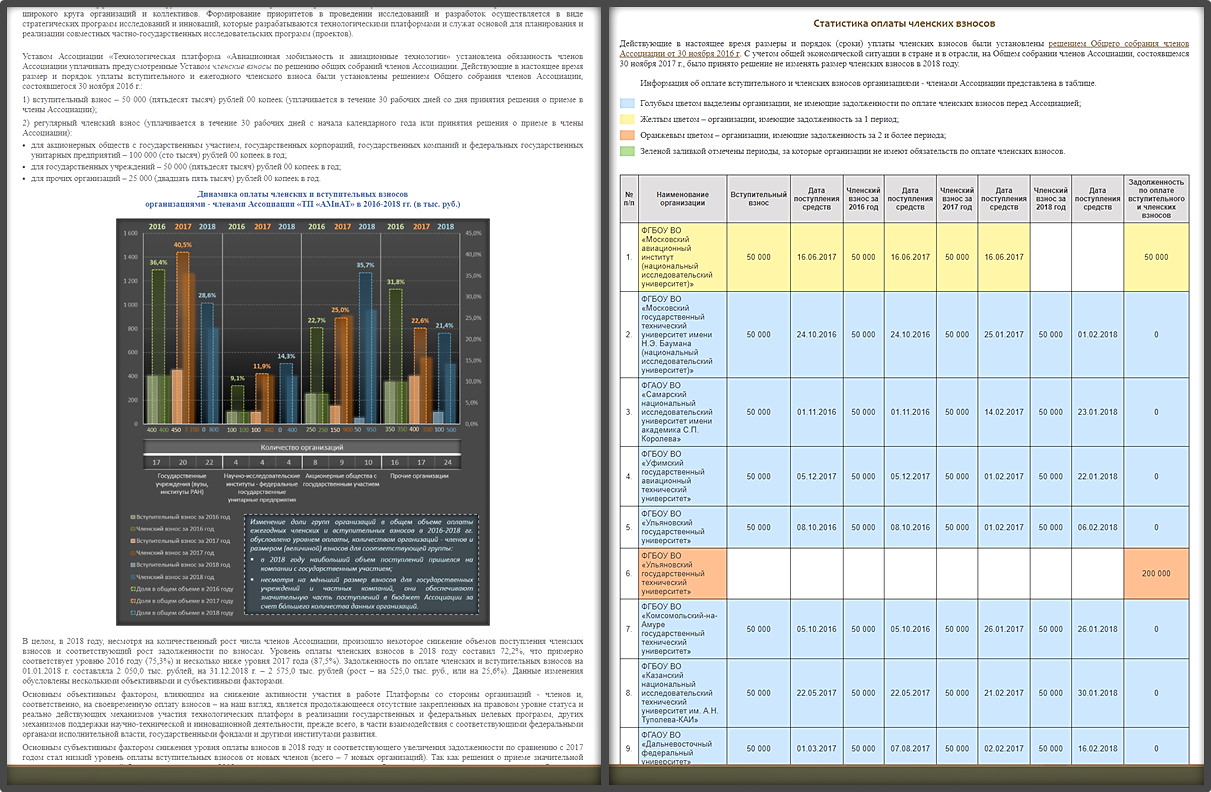 1.6. Интернет-сайт Технологической платформыИнтернет-сайт Технологической платформы размещен по адресу www.aviatp.ru. Сайт на данный момент состоит из двух блоков: открытая коммуникационная площадка и закрытый раздел «Внутренние документы», предназначенный для использования членами Правления и Наблюдательного совета, а также аккредитованными представителями экспертного сообщества Платформы (Рис. 8).Рисунок 8. Сайт Технологической платформы«Авиационная мобильность и авиационные технологии»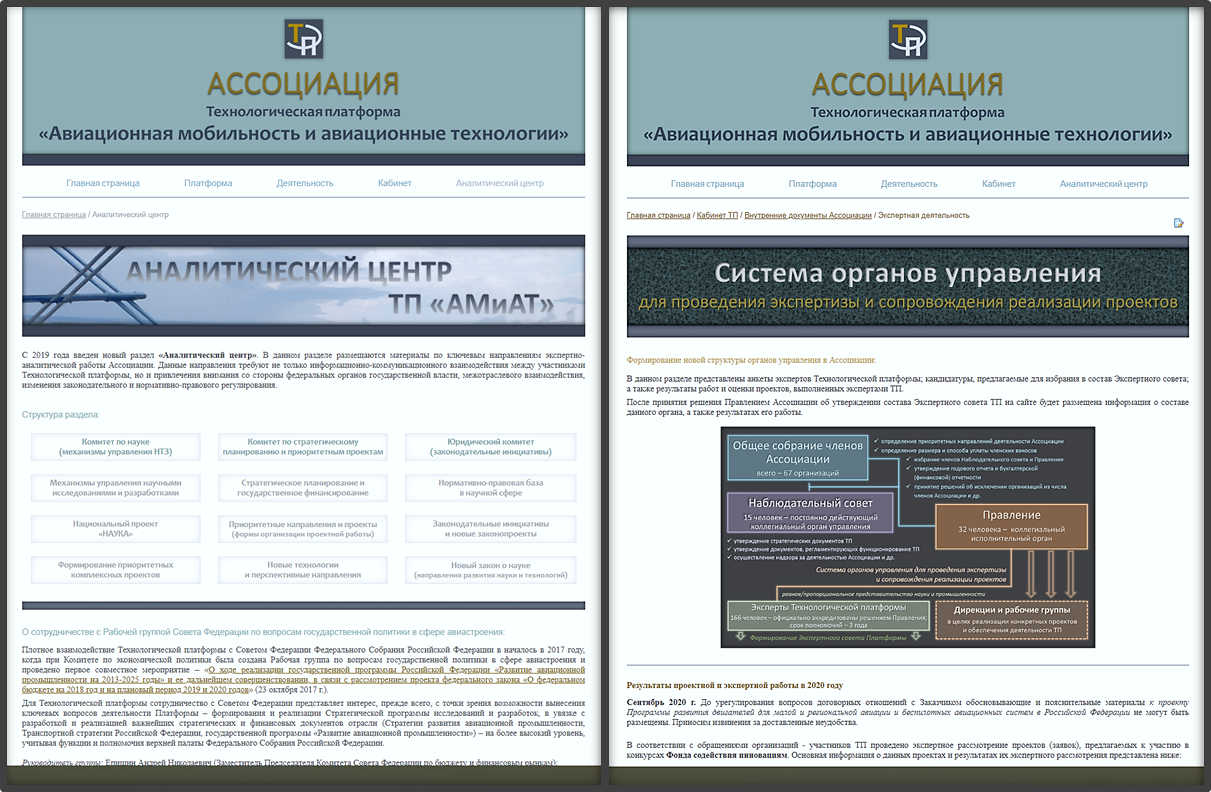 За прошедшее с момента запуска новой версии сайта (май 2016 г.) время – сайт значительно расширился как тематически, так и функционально. Динамика посещаемости и состав (структура) пользователей сайта также качественно изменились: если в начальный период деятельности Платформы мы уделяли большое внимание коммуникационной составляющей, проводя крупные тематические и экспертно-аналитические мероприятия (в т.ч. отраслевого и общероссийского уровня); то в последние годы сайт стал по-настоящему профессиональной экспертной площадкой, на которой публикуется большое количество аналитических материалов по актуальным вопросам государственной политики в отрасли и конкретным технологическим направлениям. На данный момент, это направление деятельности Платформы представляется нам как одно из наиболее эффективных средств коммуникативной работы.На текущий момент с «Главной страницы» интернет-сайта Технологической платформы, для посетителей открыт вход в следующие разделы:«Платформа» (https://aviatp.ru/platform) – в разделе представлена информация об истории создания Технологической платформы «Авиационная мобильность и авиационные технологии» («Цели и задачи ТП», «Международный опыт деятельности технологических платформ», «Основные этапы и первоочередные задачи ТП»);«Деятельность» (https://aviatp.ru/working) – в данном разделе представлены такие рубрики, как – «Проектная работа Платформы», «Участие Платформы в общероссийских и международных мероприятиях (совещаниях) авиационной и смежных отраслей», «Межплатформенное взаимодействие и развитие института технологических платформ в Российской Федерации», «Коммуникационная площадка», «Развитие научных и инженерно-технических кадров»;В последние годы мы сделали особый акцент на формировании структуры и наполнении нового раздела «Аналитический центр» (https://aviatp.ru/analyticalcenter), в котором размещаются для обсуждения участников Ассоциации результаты экспертно-аналитической работы по ключевым, с точки зрения развития Технологической платформы и авиационной отрасли, темам. На данный момент, в-основном, разработаны 3 крупных раздела: «Комитет по науке», «Комитет по стратегическому планированию и приоритетным проектам» и «Юридический комитет». По мере дальнейшего заполнения АЦ – продолжится корректировка (развитие) его внутренней структуры и способов подачи информации.«Кабинет ТП» (https://aviatp.ru/cabinettp) – после реорганизации данный раздел состоит из 2-х основных информационных блоков со своей собственной внутренней структурой («Участие в Ассоциации» и «Организационная структура ТП»); 4-х специализированных разделов («Планово-экономический отдел», «Юридический отдел», «Экспертная деятельность», «Стратегическая программа ИиР»); а также основной страницы, где публикуется оперативная информация о деятельности секретариата Ассоциации и располагается вход в закрытый (по индивидуальным паролям для организаций - членов Ассоциации) раздел «Внутренние документы Ассоциации».Также, на нижней панели основного меню главной страницы сайта расположены информационные разделы: «Архив новостей» (https://aviatp.ru/news-40), «Карта сайта» (https://aviatp.ru/sitemap) и «Контакты» (https://aviatp.ru/contacts).В целях объективного мониторинга и анализа эффективности ведения интернет-сайта Технологической платформы аппаратом Ассоциации ведется регулярный контроль его посещаемости с помощью инструментария «Яндекс.Метрика» (Рис. 9). По данным интернет-сервиса, общее количество посещений (заходов на сайт) в 2020 году составило – 9 634 (в среднем – 803 в месяц; рост по отношению к 2019 году – 29,4%).Рисунок 9. Посещаемость сайта Технологической платформы«Авиационная мобильность и авиационные технологии» в 2019-2020 гг.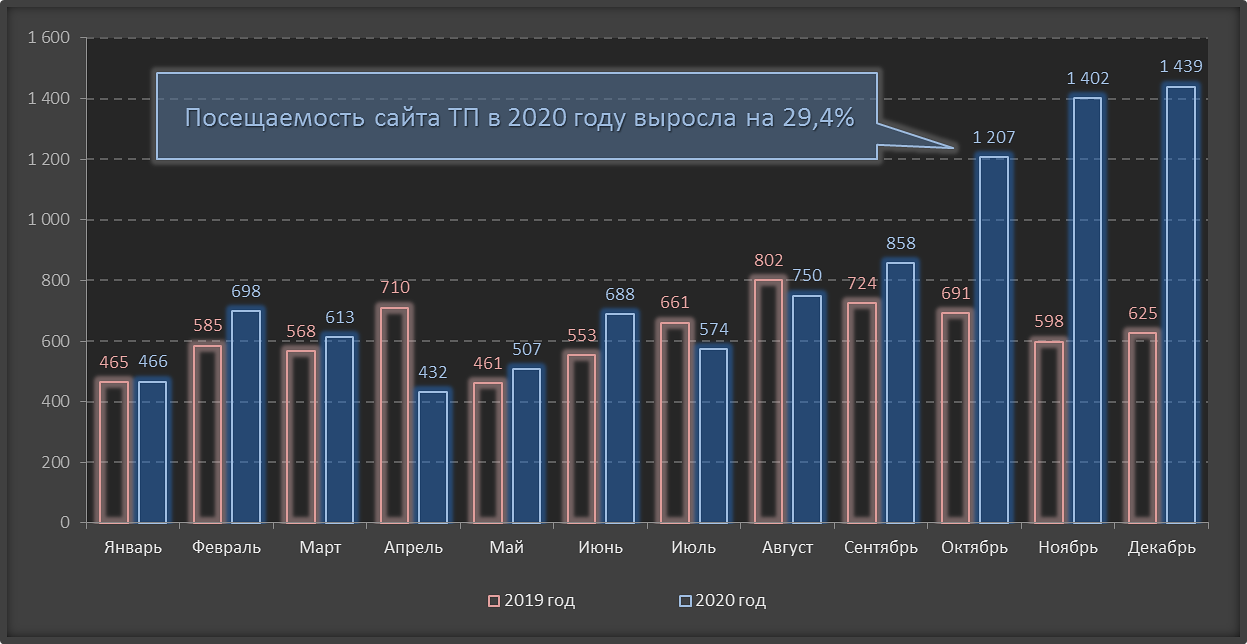 Также, в 2020 году был продлен сертификат безопасности Sectigo Positive SSL, обеспечивающий максимальный уровень защиты данных и подтверждающий достоверность и надежность интернет-ресурса. Секретариат Платформы планирует и в дальнейшем регулярно вести активную деятельность на сайте Ассоциации, а также проводить мониторинг и аналитическую обработку данных о посещаемости с целью улучшения содержания и качества подачи информации.№п/пНаименование органа управленияОсновные функции (компетенция)1.Общее собрание членов Ассоциации – высший орган управления.Основной функцией Общего собрания является обеспечение соблюдения Ассоциацией целей, в интересах которых она создана.1) определение приоритетных направлений деятельности Ассоциации, принципов образования и использования ее имущества;2) изменение Устава Ассоциации;3) определение порядка приема в состав членов Ассоциации и исключения из числа ее членов;4) принятие решений о порядке определения размера и способа уплаты членских взносов, а также дополнительных имущественных взносов членов Ассоциации в ее имущество;5) исключение из членов Ассоциации;6) определение количественного состава Наблюдательного совета Ассоциации, избрание членов Наблюдательного совета Ассоциации, Председателя Наблюдательного совета Ассоциации и досрочное прекращение их полномочий;7) определение количественного состава Правления Ассоциации, избрание членов Правления Ассоциации, Председателя Правления Ассоциации и досрочное прекращение их полномочий;8) принятие решений о создании Ассоциацией других юридических лиц, об участии Ассоциации в других юридических лицах, о создании филиалов и об открытии представительств Ассоциации;9) избрание ревизионной комиссии (ревизора) и назначение аудиторской организации или индивидуального аудитора Ассоциации;10) утверждение годового отчета и бухгалтерской (финансовой) отчетности Ассоциации;11) утверждение аудиторской организации или индивидуального аудитора Ассоциации;12) утверждение финансового плана;13) принятие решений о реорганизации и ликвидации Ассоциации, о назначении ликвидационной комиссии (ликвидатора) и об утверждении ликвидационного баланса.2.Наблюдательный совет Ассоциации – постоянно функционирующий коллегиальный орган управления.В состав Наблюдательного совета Ассоциации могут входить как представители организаций - членов Ассоциации, так и представители организаций, не являющихся членами Ассоциации.утверждение документов, регламентирующих функционирование Технологической платформы;утверждение стратегии развития Технологической платформы;утверждение Стратегической программы исследований и разработок Технологической платформы;утверждение организационной структуры Технологической платформы;утверждение результатов деятельности Технологической платформы, в том числе годового отчета о деятельности Технологической платформы и реализации Стратегической программы исследований и разработок Технологической платформы;мониторинг деятельности Технологической платформы на предмет эффективности и достижения целей ее формирования.3.Правление Ассоциации – коллегиальный исполнительный орган.Правление осуществляет текущее руководство деятельностью Ассоциации, обеспечивает выполнение решений Общего собрания членов Ассоциации и Наблюдательного совета Ассоциации и им подотчетно.В состав Правления Ассоциации могут входить только представители организаций - членов Ассоциации.принятие новых членов Ассоциации;согласование документов, регламентирующих функционирование Технологической платформы, и передача их на утверждение в Наблюдательный совет Ассоциации;согласование Стратегической программы исследований и разработок Технологической платформы и передача ее на утверждение в Наблюдательный совет Ассоциации;утверждение плана мероприятий по обеспечению деятельности Технологической платформы на 5-7 лет и на ближайший год;координация деятельности по разработке проектов, а также планов, положений и других документов Ассоциации;утверждение состава и тематики проектов, реализуемых в рамках Технологической платформы;утверждение состава дирекций (рабочих и экспертных групп), других специализированных органов Ассоциации и назначение их руководителей;согласование годового отчета о деятельности Технологической платформы и реализации Стратегической программы исследований и разработок Технологической платформы; и передача его на утверждение в Наблюдательный совет Ассоциации.4.Председатель Правления Ассоциации – единоличный исполнительный орган Ассоциации.Непосредственное руководство деятельностью Ассоциации.К компетенции единоличного исполнительного органа Ассоциации относится решение вопросов, которые не составляют исключительную компетенцию Общего собрания членов Ассоциации, Наблюдательного совета и Правления Ассоциации.1) обеспечивает выполнение решений Общего собрания членов Ассоциации, Наблюдательного совета Ассоциации и Правления Ассоциации;2) обеспечивает деятельность Наблюдательного совета Ассоциации и Правления Ассоциации, в том числе участвует в организации и проведении заседаний Наблюдательного совета и Правления Ассоциации;3) без доверенности действует от имени Ассоциации, представляет ее интересы в органах государственной власти, в отношениях с юридическими и физическими лицами;4) совершает сделки от имени Ассоциации, открывает в банках расчетный и другие счета, распоряжается имуществом, в том числе денежными средствами Ассоциации;5) издает приказы о назначении на должность работников Ассоциации и об их увольнении, применяет меры поощрения и налагает дисциплинарные взыскания;6) выдает доверенности, издает приказы и распоряжения по вопросам, относящимся к его компетенции.Периодичность проведения очередных общих собраний членов Ассоциации – не реже 1 раза в год.Срок полномочий членов Наблюдательного совета Ассоциации – 1 год; периодичность проведения заседаний – не реже 1 раза в 6 месяцев.Срок полномочий членов Правления Ассоциации – 1 год; периодичность проведения заседаний – не реже одного раза в 3 месяца.Срок полномочий Председателя Правления Ассоциации – 1 год.Периодичность проведения очередных общих собраний членов Ассоциации – не реже 1 раза в год.Срок полномочий членов Наблюдательного совета Ассоциации – 1 год; периодичность проведения заседаний – не реже 1 раза в 6 месяцев.Срок полномочий членов Правления Ассоциации – 1 год; периодичность проведения заседаний – не реже одного раза в 3 месяца.Срок полномочий Председателя Правления Ассоциации – 1 год.Периодичность проведения очередных общих собраний членов Ассоциации – не реже 1 раза в год.Срок полномочий членов Наблюдательного совета Ассоциации – 1 год; периодичность проведения заседаний – не реже 1 раза в 6 месяцев.Срок полномочий членов Правления Ассоциации – 1 год; периодичность проведения заседаний – не реже одного раза в 3 месяца.Срок полномочий Председателя Правления Ассоциации – 1 год.№п/пНаименованиедокументаОсновное содержание(назначение) документаОсновные разделыдокумента1.Меморандум об образовании Технологической платформыот 29.11.2010 г.Устанавливает стратегические цели и задачи Технологической платформы, назначение и компетенцию Платформы, основные технологические направления и сферы ее деятельности.Общие положения;Цель и задачи Технологической платформы;Назначение Технологической платформы;Компетенция Платформы;Основные направления деятельности;Организационная структура;Порядок присоединения к Технологической платформе.2.Устав Ассоциации «Технологическая платформа «Авиационная мобильность и авиационные технологии»(редакция от 30.11.2016 г.)Регулирует деятельность Ассоциации «Технологическая платформа «Авиационная мобильность и авиационные технологии», включая положения о порядке взаимодействия организаций - учредителей (членов) Ассоциации, их права и обязанности, полномочия органов управления, другие правовые нормы.Общие положения;Цели, предмет и виды деятельности Ассоциации;Членство в Ассоциации;Права и обязанности членов Ассоциации;Органы Ассоциации;Конфликт интересов;Имущество Ассоциации;Учет и отчетность Ассоциации;Контроль и финансовая отчетность АссоциацииПорядок реорганизации и ликвидации АссоциацииПорядок внесения изменений в устав Ассоциации;Хранение документов Ассоциации и порядок предоставления информации;Заключительные положения.3.Положение о порядке организации и проведения экспертизы проектов (работ) в рамках деятельности Технологической платформы «Авиационная мобильность и авиационные технологии»от 14.11.2017 г.Устанавливает порядок организации и проведения экспертизы проектов (работ), предлагаемых к реализации и (или) реализуемых в рамках деятельности Технологической платформы.Общие положения;Требования к проектам (работам), рассматриваемым и (или) реализуемым в рамках деятельности Технологической платформы;Требования к экспертам Технологической платформы, порядок включения в состав и исключения из состава экспертов Технологической платформы; Экспертный совет;Порядок проведения экспертизы проектов (работ), рассматриваемых в рамках деятельности Технологической платформы.